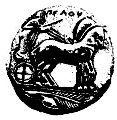 ΠΑΝΕΠΙΣΤΗΜΙΟ ΠΕΛΟΠΟΝΝΗΣΟΥΑ Ι Τ Η Σ ΗΠΡΟΣ :Τη Διεύθυνση Ανθρώπινου Δυναμικού,Τμήμα Μελών Διοικητικού ΠροσωπικούΘέμα: Χορήγηση άδειας λοχείας	ΑΔΕΙΑ ΛΟΧΕΙΑΣΆδεια μητρότητας με πλήρεις αποδοχές η οποία χορηγείται για τρεις(3) μήνες μετά τον τοκετό σύμφωνα με το άρθρο 52 του Υ.Κ.*Σε περίπτωση απόκτησης πέραν του 3ου παιδιού η άδεια λοχείας προσαυξάνεται κάθε φορά κατά δύο (2) μήνες.Στους υπαλλήλους που υιοθετούν τέκνο (ηλικίας έως έξι ετών)χορηγείται άδεια (3) μηνών εντός του πρώτου εξαμήνου μετά την περαίωση της διαδικασίας υιοθεσίας.Παρακαλώ να μου χορηγήσετε άδεια λοχείας με πλήρεις αποδοχές*.Δηλώνω ότι είναι το 	μου παιδί. (π.χ. 1ο, 2ο, κλπ.)*Συνημμένα υποβάλλω Ληξιαρχική ΠράξηΕπώνυμο:	……………………………………Όνομα:	……………………………………Πατρώνυμο:	……………………………………Κατηγορία/Ειδικότητα:	YΕ/ ΔΕ/ TΕ/ ΠΕΙδιότητα:	Μόνιμος/ Ι.Δ.Α.Χ.Υπηρεσία:	……………………………………  Γέννησης.Ο/Η Αιτών/ούσαΤηλέφωνο Email:……………………………………………………………………….Έλαβα Γνώση Ο/Η Προϊστάμενος/μένηΗμερομηνία,  ……/……/………